 Consolidation Attribute Cards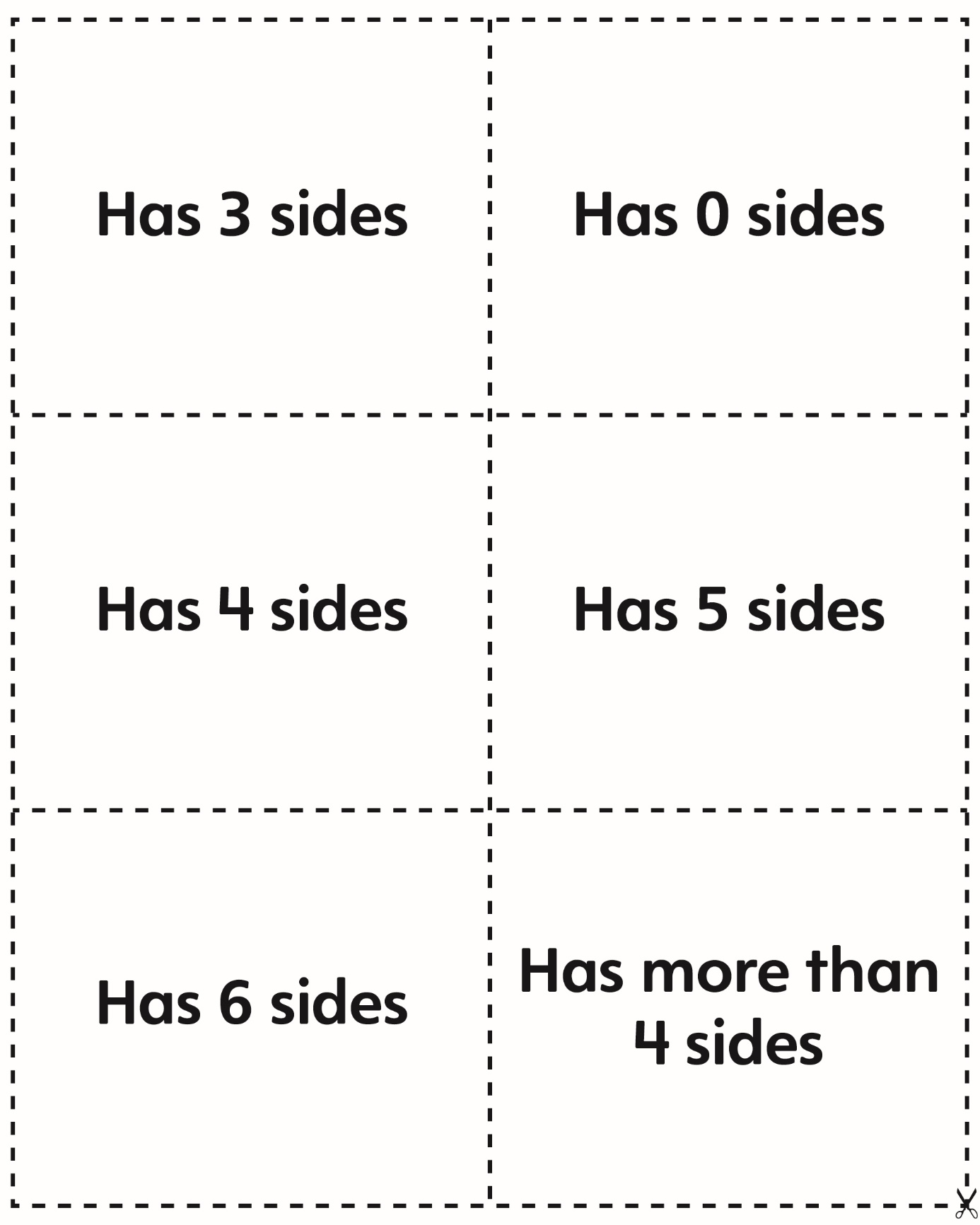  Consolidation Attribute Cards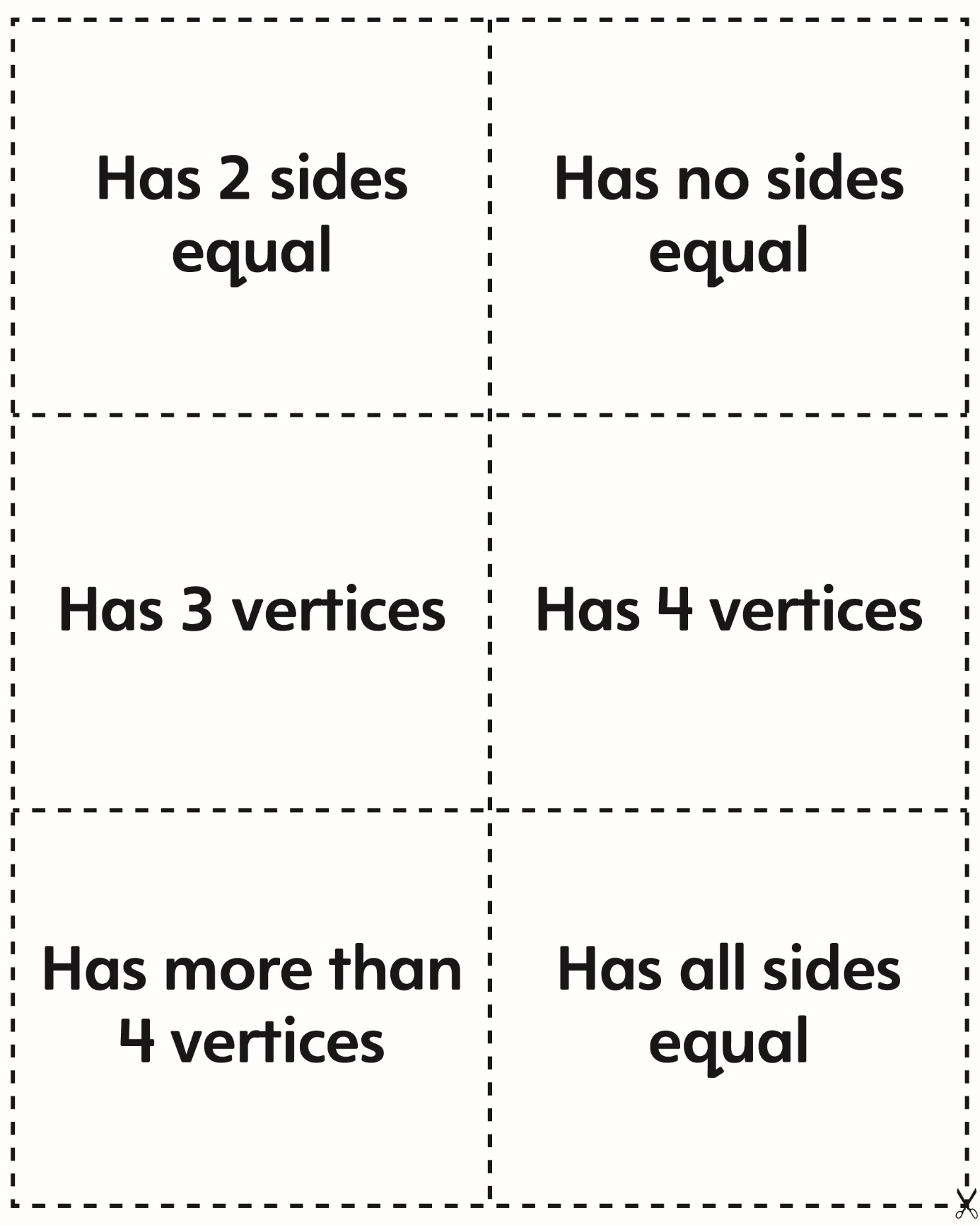 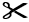 Consolidation Attribute Cards
(for Combined Grades Extension)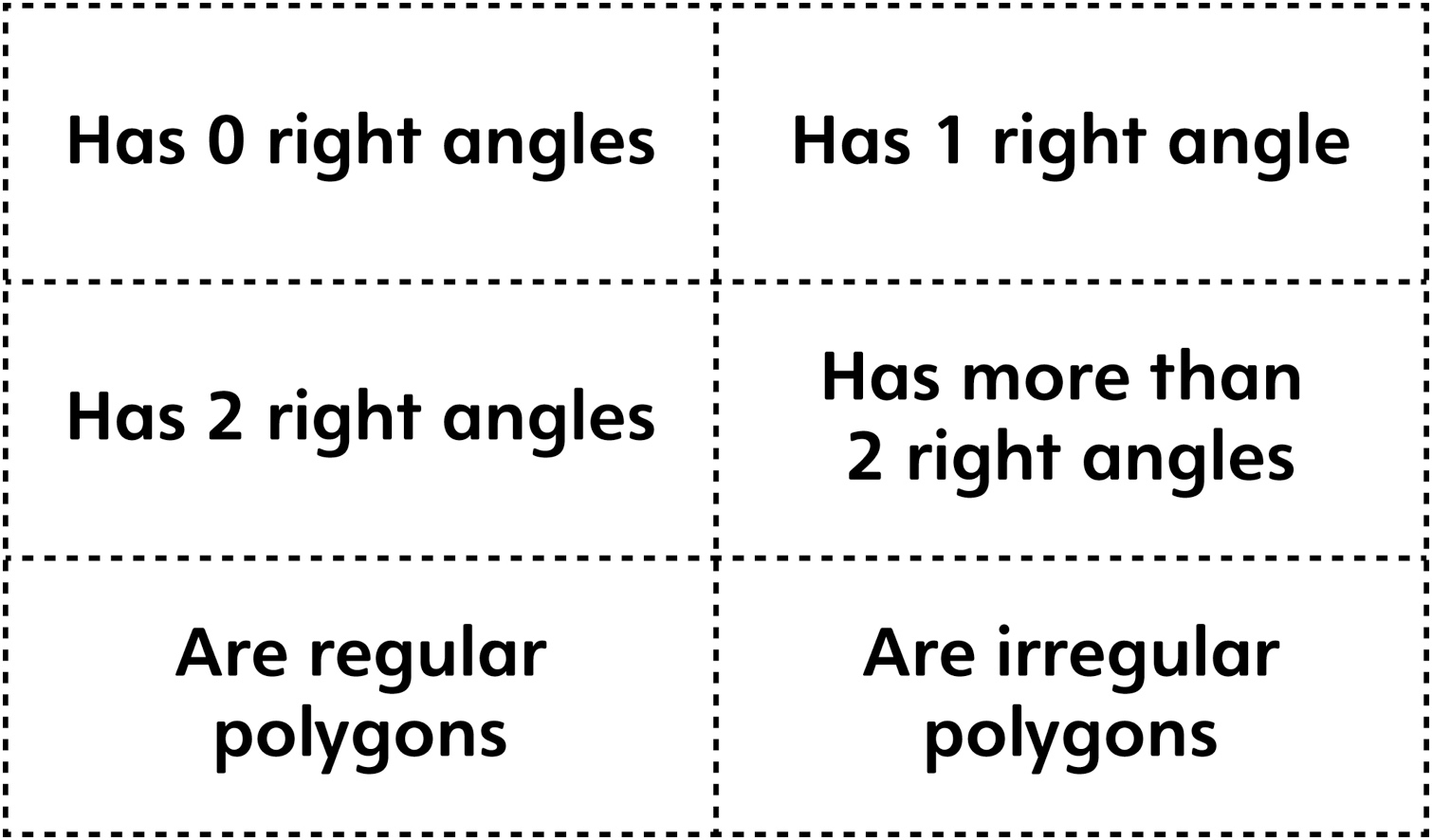 